Majors at WesternWhat Can I Do With a Major In...  https://www.wou.edu/student/career/majors/default.htmlCareer Assessments (the text that was provided)Majors by Holland CodesCareer Planning TimetableMajors by Holland CodesMATCHING PERSONALITIES WITH MAJORS & CAREERSMajors and careers can be clustered into 6 broad interest areas that correspond to 6 different personality types. Based on the research of Dr. John Holland, this clustering system provides a preliminary way to identify undergraduate majors and careers that might be a satisfying fit for you. Because personality, majors, and careers are complex, keep in mind that any type can enjoy any major, they may just approach it differently than the typical person in that major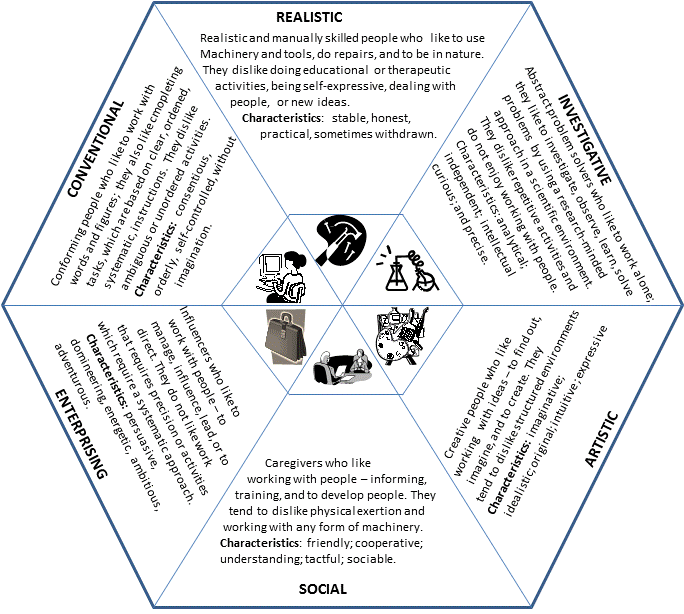 Undergraduate Students	College of EducationHealth & P.E.Community Health Education 	SEI
School Health Education	SEI
Exercise Science	IRS
Physical Education	SRE
Health & P.E. Minors	SRE
Special EducationAmerican Sign Language Studies	SA
American Sign Language ASL/English Interpreting 	AS
Special Education & Rehabilitation Counseling minor	SAE
Teacher EducationBaccalaureate initial license 	SEC
  (Early Childhood, Elementary, Middle, 
  Secondary)
Post-baccalaureate initial license	SEC
  (Early Childhood, Elementary, Middle, 
  Secondary)College of Liberal 
Arts & SciencesBehavioral SciencesPsychological Sciences	ISA
Gerontology	SIA
Business & EconomicsBusiness	ECSAccounting	CRSFinance	ESRGeneral Business	ECInternational Business	EICManagement	ESCMarketing	EASProduction/Operations Management	ERCSport Management	ERS
Economics	IASComputer ScienceComputer Science	ICE
Computer Science/Mathematics	ICR
Informations Systems	EIR
Creative ArtsArt	ASRGraphic Design	AES
Music	ASI
Theatre & Dance	AER
Fire Service Administration	REIHumanitiesCommunication Studies	EAS
English Literature	AISEnglish Writing 	AESLinguistics	ISA		
French	AISGerman	AISSpanish	AIS
Philosophy 	SAIReligious Studies	SAI
Interdisciplinary Studies	Depends on focusNatural Science & MathematicsBiology	IRS	
Chemistry	IRE
Earth & Physical Sciences	IRE
Mathematics	IRE
Nursing (OHSU/WOU partnership)	ISA
Physics	IRESocial ScienceAnthropology	IRE			
Chicano/a Studies	SAI
Criminal Justice	SER
Environmental Studies	IRE
Gender Studies	ISE
Geography	IRE
History	SIE
Latin American Studies	SIA
Legal Studies	ESA
Political Science	SEI
Public Policy & Administration	SEI
Social Science program	IES
Sociology	IES	